Пособие «Дни недели»Дни недели.  Цель: закрепляем последовательность дней недели.Задачи: совершенствование навыков количественного и порядкового счета. Объяснить ребенку, что в недели семь дней (понедельник, вторник, среда, четверг, пятница, суббота, воскресенье) Первые пять дней – это рабочие дни, в эти дни взрослые работают, а дети ходят в детский сад или учатся в школе. Последние два дня (суббота и воскресенье) –это выходные . Жила-была Муха-Чистюха Все время купалась Муха Купалась она в воскресенье В отличном клубничном варенье  В понедельник –в вишневой наливке Во вторник- в томатной подливке В среду -в лимонном желе В четверг- в киселе и смоле В пятницу- в простокваше и в манной каше В субботу- помывшись в чернилах Сказала : «Я больше не в силах,  Ужжасно - ужжасно устала Но, кажется, чище не стала! »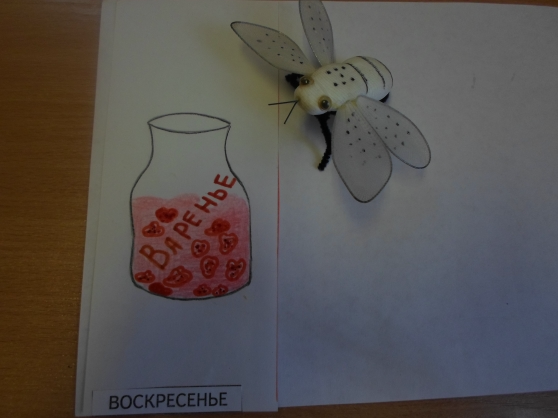 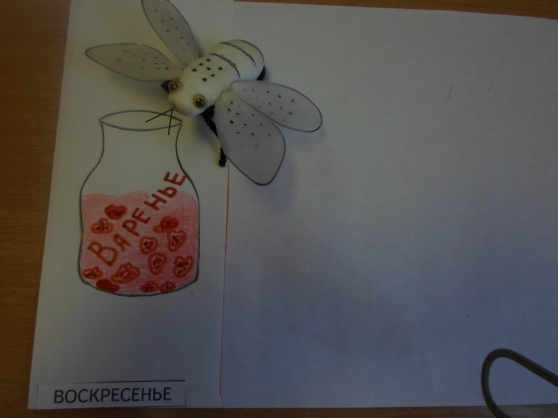 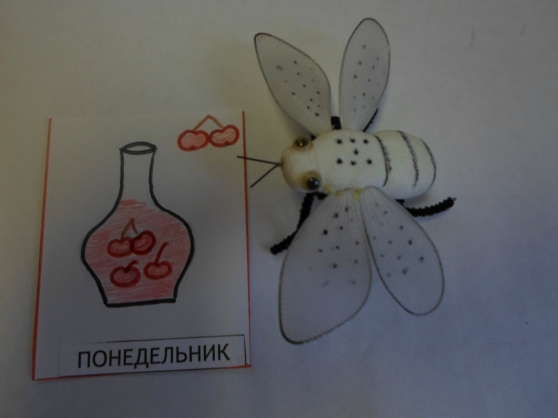 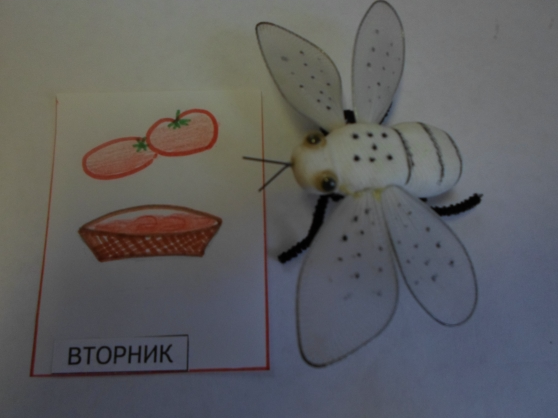 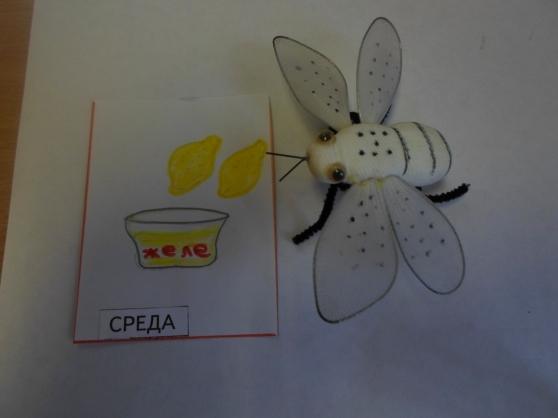 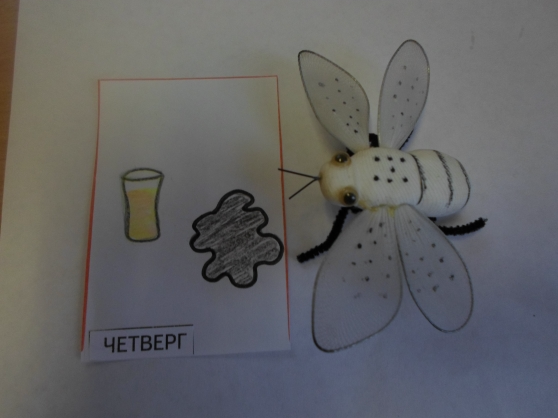 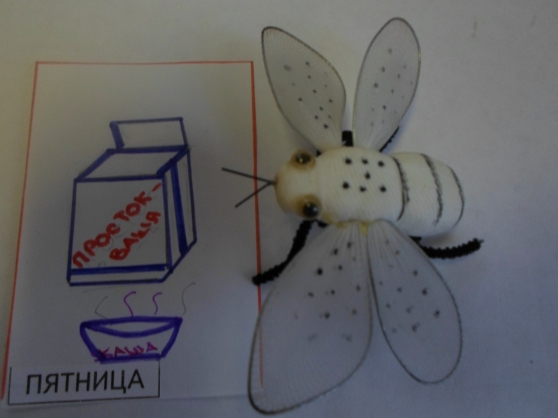 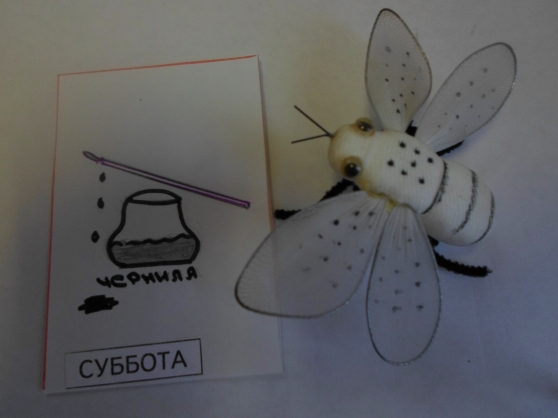 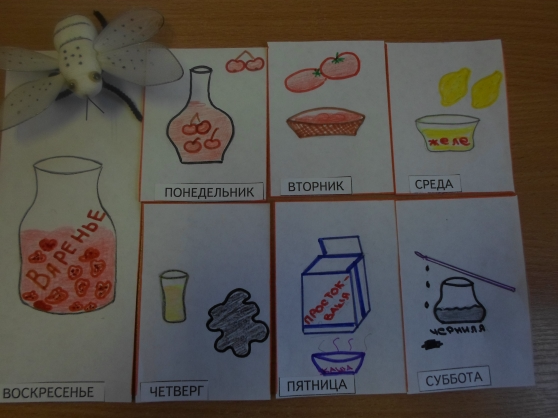 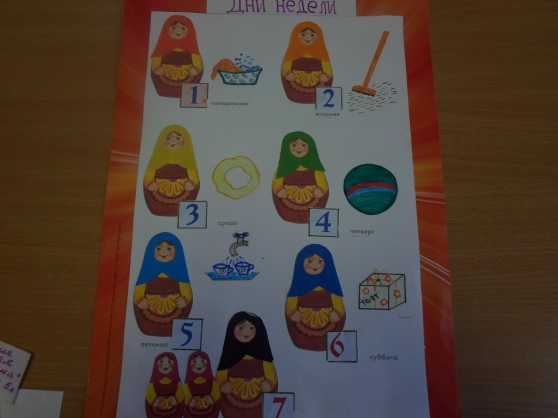 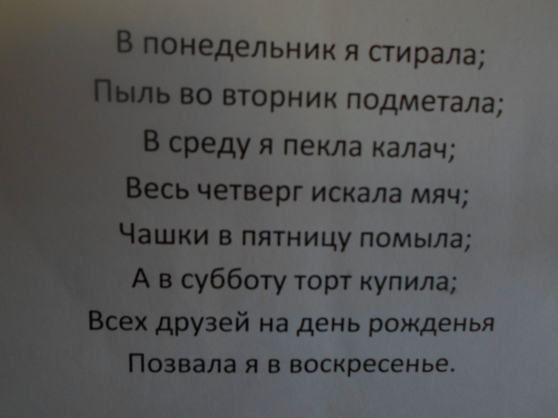 С помощью изготовленных пособий мы не только констатируем название наступившего дня, но и обыгрываем.